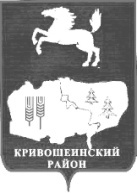 АДМИНИСТРАЦИЯ КРИВОШЕИНСКОГО РАЙОНАПОСТАНОВЛЕНИЕ 29.01.2021                                                                                                      	    	 № 52  с. КривошеиноТомской областиО внесении изменений в постановление Администрации Кривошеинского района от 11.11.2016 № 353 «Об утверждении муниципальной программы «Управление муниципальным имуществом муниципального образования Кривошеинский район на 2017-2021 годы» 	В связи с изменениями в 2019-2020 годах объемов финансирования на реализацию мероприятий муниципальной программы «Управление муниципальным имуществом муниципального образования Кривошеинский район на 2017-2021 годы»ПОСТАНОВЛЯЮ:	1.   Внести в приложение к постановлению Администрации Кривошеинского района от 11.11.2016 № 353 «Об утверждении муниципальной программы «Управление муниципальным имуществом муниципального образования Кривошеинский район на 2017-2021 годы» следующие изменения:	1) в паспорте муниципальной программы «Управление муниципальным имуществом муниципального образования Кривошеинский район на 2017-2021 годы»  строку «Объемы и источники финансирования программы» изложить в новой редакции:	2)   в разделе 2 «Цель и задачи муниципальной программы» после слов «По итогам реализации муниципальной программы ожидается достижение следующих результатов» таблицу изложить в новой редакции:3)      разделе 2 «Цель и задачи муниципальной программы» после слов                    «- укрепление материально-технического обеспечения и управления в сфере управления муниципальной собственностью» таблицу изложить в новой редакции:	4)  в разделе 4 «Ресурсное обеспечение муниципальной программы» слова «Общий объем финансирования муниципальной программы на 2017 – 2021 годы составляет 2321214,08 рублей, в том числе по годам:	2017 год – 389214,08 рублей;	2018 год – 644000 рублей;	2019 год – 644000 рублей;	2020 год – 644000 рублей;	2021 год – 0 рублей»заменить словами:«Общий объем финансирования муниципальной программы на 2017 – 2021 годы составляет 2248083,50 рублей, в том числе по годам:	2017 год – 389214,08 рублей;	2018 год – 328075,02 рублей;	2019 год – 373234,97 рублей;	2020 год – 513559,43 рублей;	2021 год – 644000 рублей»	5)  приложение № 2 к муниципальной программе «Управление муниципальным имуществом муниципального образования Кривошеинский район» изложить в новой редакции согласно приложению к настоящему постановлению.	2. Настоящее постановление вступает в силу с даты его официального опубликования и распространяется на правоотношения, возникшие с 01.01.2021.	3. Опубликовать настоящее постановление в газете «Районные Вести» и разместить на официальном сайте муниципального образования Кривошеинский район в сети «Интернет».	4.  Контроль за исполнением настоящего постановления возложить на заместителя Главы Кривошеинского района по социально-экономическим вопросам.Глава Кривошеинского района(Глава Администрации) 								А.Н. КоломинАлександр Леонидович Петроченко (8-38-251) 2-11-81ПрокуратураФинотделПетроченко А.Л.Мандраков Д.О.Приложение к постановлению Администрации Кривошеинского районаот  29.01.2021 № 52   Расходы местного бюджета нареализацию муниципальной программыОбъемы и источники финансирования программыОбщий объем финансирования 2005289,10 рублей, в т.ч. по годам реализацииОбщий объем финансирования 2005289,10 рублей, в т.ч. по годам реализацииОбщий объем финансирования 2005289,10 рублей, в т.ч. по годам реализацииОбщий объем финансирования 2005289,10 рублей, в т.ч. по годам реализацииОбщий объем финансирования 2005289,10 рублей, в т.ч. по годам реализацииОбщий объем финансирования 2005289,10 рублей, в т.ч. по годам реализацииОбщий объем финансирования 2005289,10 рублей, в т.ч. по годам реализацииОбъемы и источники финансирования программы20172018201920202021ВсегоОбъемы и источники финансирования программыПо источникам финансирования:Объемы и источники финансирования программыМестный бюджет389214,08328075,02373234,97513559,436440002248083,50Объемы и источники финансирования программыФедеральный бюджет (в т.ч. субвенции, субсидии)Объемы и источники финансирования программыОбластной бюджет (в т.ч. субвенции, субсидии)№ п/пНаименование, единица измеренияНаименование индикатора достижения2017 год2018 год2019 год2020 год2021 год1Предоставление земельных участков в собственность индивидуальных предпринимателей, физических и юридических лиц, единицИз земель, находящихся в муниципальной собственности003011Предоставление земельных участков в собственность индивидуальных предпринимателей, физических и юридических лиц, единицИз земель, государственная собственность на которые не разграничена56314351502Заключение договоров аренды на движимое и недвижимое имущество, земельные участки, единицИмущество, находящееся в муниципальной собственности367772Заключение договоров аренды на движимое и недвижимое имущество, земельные участки, единицземельные участки, государственная собственность на которые не разграничена7353898670Целевые показатели (план)2017 (факт)20182019202020211234561. Количество запаспортизированных бесхозяйных и муниципальных объектов, в том числе сетей газоснабжения (ед.)2542562562562562. Количество приватизированных объектов (ед)001153. Количество объектов, принятых в муниципальную собственность21284040404. Доля площади земельных участков, являющихся объектами налогообложения земельным налогом, в общей площади территории муниципального района(%)70,2373,397475765. Площадь земельных участков, подготовленных для реализации посредством аукционных торгов (право аренды или собственность) (га).0,22530,72342336. Доля муниципального имущества, свободного от прав третьих лиц, включенного в перечни муниципального имущества в целях предоставления его во владение и (или) пользование на долгосрочной основе субъектам малого и среднего предпринимательства и организациям,  образующим инфраструктуру поддержки субъектов малого и среднего предпринимательства в общем объеме имущества объектов нежилого фонда муниципального образования Кривошеинский район (%)111117. Доля объектов недвижимости, в отношении которых размер арендной платы определен на основании рыночной оценки, от общего количества объектов (%)1001001001001008. Доля договоров на установку и эксплуатацию рекламной конструкции, размер оплаты по которым определен на основании рыночной оценки, от общего количества договоров (%)100100100100100СтатусНаименование муниципальной программы, основного мероприятияОтветственный исполнительРасходы (руб.), годыРасходы (руб.), годыРасходы (руб.), годыРасходы (руб.), годыРасходы (руб.), годыСтатусНаименование муниципальной программы, основного мероприятияОтветственный исполнитель2017 год2018 год2019 год2020 год2021 годМуниципальная программаУправление муниципальным имуществом в муниципальном образовании Кривошеинский район на 2017-2021 годыэкономический отдел Администрации Кривошеинского района 389 214,08328075,02373234,97513559,43644 000в том числе по мероприятиям:в том числе по мероприятиям:в том числе по мероприятиям:в том числе по мероприятиям:в том числе по мероприятиям:в том числе по мероприятиям:в том числе по мероприятиям:в том числе по мероприятиям:Основное мероприятие 1.1Оценка недвижимости, признание прав и регулирование отношений по муниципальной собственностиэкономический отдел Администрации Кривошеинского района 103 30019200112000,0055000,00140 000Основное мероприятие 1.2Содержание имущества, раздел помещений, зданий, строений, составляющих казну муниципального образования Кривошеинский районэкономический отдел Администрации Кривошеинского района273 914,08272875,02257427,78295641,17304 000Основное мероприятие 1.3Проведение мероприятий по установлению границ и оформлению земельно-правовых отношений на земельные участкиэкономический отдел Администрации Кривошеинского района12 000360003807,19162918,26200 000Основное мероприятие 1.4Приобретение имущества в муниципальную собственность для нужд муниципальной казныэкономический отдел Администрации Кривошеинского района00000Основное мероприятие 1.5Финансовое обеспечение аппарата управленияэкономический отдел Администрации Кривошеинского района00000